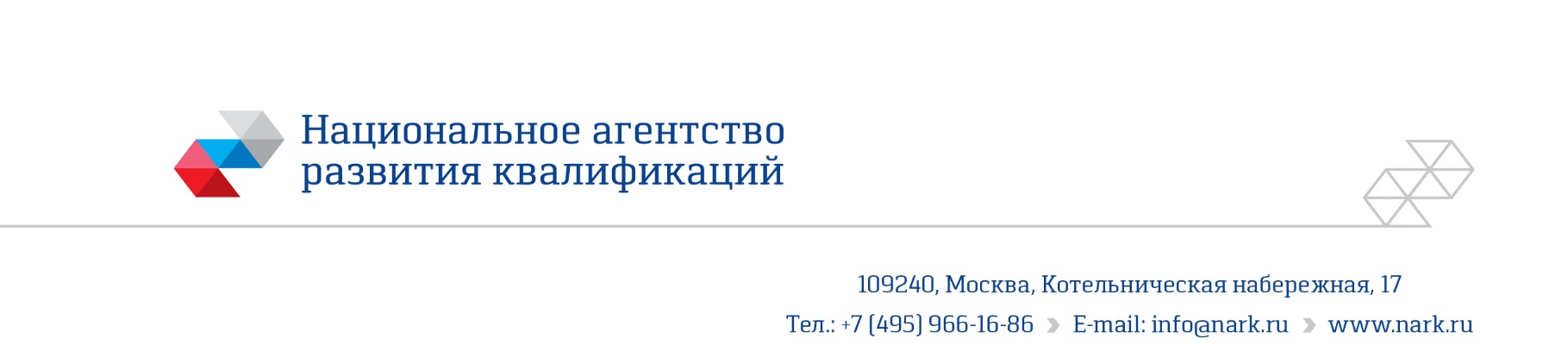 ПРИМЕР ОЦЕНОЧНОГО СРЕДСТВАдля оценки квалификации Инженер по строительству атомных электрических станций(6 уровень квалификации)2018 годСостав примера оценочных средствНаименование квалификации и уровень квалификации:Инженер по строительству атомных электрических станций(6 уровень квалификации)__________________________________________________________________(указываются в соответствии с профессиональным стандартом или квалификационными требованиями, установленными федеральными законами и иными нормативными правовыми актами Российской Федерации) Номер квалификации: 24.06400.01__________________________________________________________________ (номер квалификации в реестре сведений о проведении независимой оценки квалификации)Профессиональный стандарт или квалификационные требования, установленные федеральными законами и иными нормативными правовыми актами Российской Федерации (далее - требования к квалификации):«Инженер по строительству атомных электрических станций» КОД профессионального стандарта 24.064Регистрационный номер: 601Дата приказа: 06.11.2015Номер приказа: 850нСПК: Совет по профессиональным квалификациям в сфере атомной энергии__________________________________________________________________(наименование и код профессионального стандарта либо наименование и реквизиты документов, устанавливающих квалификационные требования)Вид профессиональной деятельности:Производство работ по строительству атомных электрических станций_________________________________________________________________(по реестру профессиональных стандартов)5. Спецификация заданий для теоретического этапа профессионального экзаменаОбщая   информация   по   структуре   заданий   для   теоретического этапапрофессионального экзамена:количество заданий с выбором ответа: 40;количество заданий с открытым ответом: 3;количество заданий на установление соответствия: 1;количество заданий на установление последовательности: 1;время выполнения заданий для теоретического этапа экзамена: 1,5 часа6. Спецификация заданий для практического этапа профессионального экзамена7. Материально-техническое обеспечение оценочных мероприятий:а) материально-технические ресурсы для обеспечения теоретического этапапрофессионального экзамена: помещение, инвентарь, компьютерная техника и оргтехника, программное обеспечение, калькулятор, канцелярские принадлежности б) материально-технические ресурсы для обеспечения практического этапапрофессионального экзамена: помещение, инвентарь, компьютерная техника и оргтехника, калькулятор, канцелярские принадлежности8. Кадровое обеспечение оценочных мероприятий:Высшее образование. Опыт работы не менее 3 лет в области организации работ на строительной площадке атомной электрической станции;Подтверждение прохождения обучения по ДПП обеспечивающим освоение:а) знаний: нормативные правовые акты в области независимой оценки квалификации и особенности их применения при проведении профессионального экзамена; нормативные правовые акты, регулирующие вид профессиональной деятельности и проверяемую квалификацию; методы оценки квалификации, определенные оценочным средством (оценочными средствами), утвержденным Советом по профессиональным квалификациям;требования и порядок проведения теоретической и практической части профессионального экзамена и документирования результатов оценки;порядок работы с персональными данными и информацией ограниченного использования (доступа); б) умений применять оценочные средства; анализировать полученную при проведении профессионального экзамена информацию, проводить экспертизу документов и материалов; проводить наблюдение за ходом профессионального экзамена; принимать экспертные решения по оценке квалификации на основе критериев оценки, содержащихся в оценочных средствах;  формулировать, обосновывать и документировать результаты профессионального экзамена; использовать информационно-коммуникационные технологии и программно-технические средства, необходимые для подготовки и оформления экспертной документации; Подтверждение квалификации эксперта со стороны Совета по профессиональным квалификациям (при наличии) - не менее 2-х человек Отсутствие ситуации конфликта интересов в отношении конкретных соискателей9. Требования безопасности к проведению оценочных мероприятий: проведение обязательного инструктажа на рабочем месте10. Задания для теоретического этапа профессионального экзамена: Выберите правильный ответ. Является ли обязательной разработка проекта организации строительства в составе проектной документации на строительство АЭС?Не являетсяЯвляется для особо сложных объектовЯвляетсяЯвляется при наличии проекта производства работВыберите правильный ответ. Что представляет собой технология блочного монтажа конструкции при строительстве?Монтаж геометрически неизменяемых плоских или пространственных блоковМонтаж конструкций самоходными кранамиМонтаж поточным методомМонтаж конструкций с транспортных средствВыберите правильный ответ. За счет каких мероприятий достигается сокращение продолжительности строительства объектов?Роста производительности трудаПрименение сетевых графиковСовмещение монтажа строительных конструкций и технологического оборудованияОрганизация работ на объекте в три сменыВыберите правильный ответ. Какой тип временных зданий следует применять при выполнении работ подготовительного периода на строительстве?КаркасныеИз кирпича или блоковКонтейнерныеМобильные (инвентарные)Выберите правильный ответ. За счет чего достигается снижение внутрисменных простоев на строительстве?Применение малой механизацииОрганизация работ по календарным планам или сетевым графикамОрганизация работ в три сменыСоблюдение требований техники безопасностиВыберите правильный ответ. Имеет ли право представитель авторского надзора вносить изменения в проектную документацию?ИмеетНе имеетИмеет по согласованию с генподрядчикомИмеет только на общестроительные работыВпишите правильный ответ. Строительные работы, направленные на устранение физического износа здания – это «_________».А. «ремонт»Выберите правильный ответ. В составе какого документа содержатся технологические карты на монтаж конструкций при строительстве?В проекте производства работВ календарном планеВ проекте организации строительстваВ стройгенпланеВыберите правильный ответ. На какие периоды подразделяют строительство?На монтажные и отделочные работыНа общестроительные и специальные работыНа внеплощадочные и внутриплощадочные работыПодготовительный и основной Выберите правильный ответ. Кто отвечает за качество и сроки выполнения работ субподрядными организациями на строительстве?ЗаказчикПроектная организацияГенподрядчикИнвестор Выберите правильный ответ. Кто участвует в составлении оперативных планов на строительстве АЭС?Плановый ОтделОтдел кадровМастера, прорабы при участии бригадиров  Проектная организация Выберите правильный ответ. Какой показатель используют при формировании комплекса строительных машин на строительстве?Производительность ведущей машиныСкорость передвижения машин вдоль фронта работ  Суммарная грузоподъемность машинОдновременная работа всех машин на одной захватке Выберите правильный ответ. С чем должны быть увязаны сроки выполнения работ субподрядными организациями на строительстве АЭС?Со сроками выполнения общестроительных работС графиком финансированияСо сроками поставки материаловС наличием проектной документации Выберите правильный ответ. Имеют ли право субподрядные организации привлекать к выполнению работ на строительстве АЭС другие монтажные организации?Не имеютИмеют только на пуско-наладочные работыИмеют по согласованию с генподрядчикомИмеют при наличии фронта работ Выберите правильный ответ. Имеет ли право Генподрядчик выполнять строительно-монтажные работы на АЭС без лицензии федеральной службы по экологическому, технологическому и атомному надзоруИмеет на отделочные работыНе имеетИмеет по распоряжению заказчикаИмеет при наличии гарантийного письма Выберите правильный ответ. Какое условие необходимо соблюдать при построении сетевого графика?Масштаб сетевого графикаОрганизация работ поточными методамиОдинаковая продолжительность всех работНачало последующей работы после окончания предыдущей Выберите правильный ответ. Что определяет продолжительность работ подготовительного периода на строительство АЭС?Наличие существующих коммуникацийСроки выполнения внеплощадочных работСроки поставки материалов конструкцийНаличие проектной документации Выберите правильный ответ. Каким документом определяются сроки и очередность выполнения работ подготовительного периода на строительстве АЭС?Стройгенпланом подготовительного периодаПроектом производства работПроектом организации строительстваДоговором подряда Выберите правильный ответ. В каком документе содержатся мероприятия по безопасности труда на строительстве АЭС?В проекте производства работВ журнале производства работВ технологических картахВ сетевых графиках Выберите правильный ответ. Что представляет собой сетевой график?Набор видов работГрафическое изображение календарного планаРасчет потребности в материальных и трудовых ресурсахГрафическая связь работ и событий в их технологической последовательности Выберите правильный ответ. В каких случаях наиболее целесообразно применение сетевых графиков?При малоэтажном строительствеПри точечной застройке микрорайонаПри строительстве дорог небольшой протяженностиПри строительстве крупных промышленных комплексов Выберите правильный ответ. По каким параметрам классифицируют строительную технику?Мощность, производительность, грузоподъемностьСменностьСтоимость машино-сменыМобильностьВыберите правильные ответы. Каким документом регламентируются взаимоотношения участников инвестиционного проекта на строительстве АЭС?СоглашениемКонтрактомПротоколом собрания участников проектаДоговором  Выберите правильный ответ. Кто осуществляет входной контроль строительных материалов при строительстве АЭС?ЗаказчикСтроительная организацияПроектная организацияПредставитель строительного надзора Выберите правильный ответ. Что обеспечивает рост производительности труда на строительстве АЭС?Трудовая дисциплина в коллективеЧисленность рабочихУровень квалификации рабочихУсловия труда Выберите правильный ответ. Какой документ содержит решения по прокладке временных сетей водо-теплоснабжения на строительстве АЭС?Календарный планТехнологические картыСетевой графикПроект производства работ Впишите правильный ответ. Разрешение на строительство выдается «___________»?А. «Заказчику». Выберите правильный ответ. Проект организации строительства АЭС разрабатывают:Органы строительного надзораСтроительная организацияОрганы экспертизыПроектная организация Выберите правильный ответ. К какому периоду строительства АЭС относятся работы по планировке территории?К началу монтажа оборудованияК подготовительному периодуК началу работ по прокладке коммуникацийК заключительному периоду Выберите правильный ответ. От чего зависит технологическая последовательность монтажа конструкций на строительство объектов АЭС?Грузоподъемность кранаЧисленность монтажниковОбъемно-планировочных и конструктивных решений зданияСроки выполнения монтажных работ Выберите правильный ответ. Что является непременным условием при организации строительства объектов АЭС поточными методами?Непрерывность и равномерность выполнения строительно-монтажных работМеханизация строительно-монтажных работОперативное планированиеРитмичная поставка материалов конструкций Выберите правильный ответ. Какие объекты относятся к повышенному уровню ответственности?ВысотныеОсобоопасные, технически сложныеМостыТоннели Выберите правильные ответы. Кто осуществляет строительный контроль при строительстве АЭС?Проектную организациюГенподрядчикаТехнического заказчикаБанк Выберите правильный ответ. Является ли обязательным для генподрядчика выполнение требований технического заказчика, осуществляющего строительный контроль на строительстве АЭС?Не являетсяЯвляется при прокладке коммуникацийНе является при производстве работ нулевого циклаЯвляется Выберите правильный ответ. Имеет ли право представитель технического Заказчика на строительстве АЭС вносить изменения в проектную документацию?Не имеетИмеет по согласованию с генподрядчикомИмеет на строительстве временных зданийИмеет за исключением сметной стоимости Выберите правильный ответ. Входит ли в обязанности органов Федерального государственного пожарного надзора рассмотрение проектной документации на строительство объектов АЭС?Не входитВходитВходит на строительство временных зданийВходит на строительство объектов в летний период Выберите правильный ответ. Кто является участником подготовки строительного производства на строительстве АЭС?Заказчик, субподрядчикГенподрядчик, проектировщикПроектная организация, заказчик, генподрядчикСубподрядные организации, поставщики оборудования Выберите правильный ответ. Каким документом определяется порядок передачи Заказчиком проектной документации генподрядчику на строительство АЭС?СНИПДоговор строительного подрядаПротоколПрием-сдаточный акт Выберите правильный ответ. Кто утверждает проектную документацию на строительство АЭС?ГенподрядчикИнвесторГосстройнадзорЗаказчик Выберите правильный ответ. В каком документе определяется продолжительность строительства объектов АЭС?Проект организации строительстваПроект производства работГрафик финансированияКалендарный план Отразите технологическую последовательность монтажа:Входной контрольУкрупненная сборкаУстановка в монтажное положение МонтажКонтрольные мероприятия по монтажу  Установить соответствие между видами документации и содержанием соответствующей документации строительства. Укажите соответствие цифры и буквы правильного ответа. Один ответ может быть использован один раз.Выберите правильный ответ. Кто разрабатывает проект производства работ на строительство объектов?Проектная организацияЗаказчикИсполнитель работИнвестор Выберите правильный ответ. В чьи обязанности входит подготовка исходных данных для оперативного планирования строительства объектов АЭС?Начальник участкаГлавный инженер строительной организацииПредставитель авторского надзораРуководители субподрядных организацийВпишите правильный ответ цифрой. К уникальным объектам относятся объекты капитального строительства, в проектной документации которых предусмотрена высота или пролеты более «_______» метров.А. «100»11. Критерии оценки (ключи к заданиям), правила обработки результатов теоретического этапа профессионального экзамена и принятия решения о допуске (отказе в допуске) к практическому этапу профессионального экзамена: Всего в оценочном средстве 45 заданий. Вариант соискателя формируется из случайно подбираемых заданий в соответствии со спецификацией. Вариант соискателя содержит 40 заданий из них: 6 шт. весом в 1 балл; 19 шт. – весом в 2 балла; 15 шт. весом в 3 балла. Баллы, полученные за выполненное задание, суммируются. Максимальное количество баллов – 89. Решение о допуске соискателя к практическому этапу экзамена принимается при условии достижения набранной суммы баллов от 67 и более.12. Задания для практического этапа профессионального экзамена:а) задание на выполнение трудовых функций, трудовых действий в реальных или модельных условиях:Задание 1Трудовая функция: Т.Ф. B/02.6 Организация работ на строительной площадке атомной электрической станцииТрудовое действие: Подготовка технических и организационных решенийЗадача: Сформулируйте понятие “монтаж сборных конструкций промышленных зданий”. Укажите возможные схемы монтажных конструкций.Условия выполнения задания:место выполнения заданий: экзаменационный класс;реальное (модельное) рабочее место, оснащенное компьютерной техникоймаксимальное время выполнения задания: 1 час.Критерии оценки: При выполнении практического задания максимальное количество баллов - 80. Положительное решение о соответствии квалификации соискателя положениям профессионального стандарта в части трудовой функции «Организация работ на строительной площадке атомной электрической станции» принимается при правильном описании понятия «Монтажа сборочных конструкций промышленных зданий» и представлении возможных схем монтажа сборных конструкций, а также при условии достижения набранной суммы баллов от 60 и более. 13. Правила обработки результатов профессионального экзамена и принятия решения о соответствии квалификации соискателя требованиям к квалификации:Положительное решение о соответствии квалификации соискателя требованиям к квалификации «Инженер по строительству атомных электрических станций (6 уровень квалификации)» принимается при выполнении теоретического задания (оценка 67 баллов и более) и при выполнении практического задания (оценка 60 баллов и более) профессионального экзамена, в сумме 127 баллов и более.Задание 2Трудовая функция: Т.Ф. B/03.6 Контроль работы подрядных организаций на строительной площадке атомной электрической станцииТрудовое действие: Подготовка распорядительных документов в адрес подрядных организаций, осуществляющих работы по строительству атомной электрической станцииЗадача: Опишите сущность и преимущества специализации в строительстве.Условия выполнения задания:место выполнения заданий: экзаменационный класс;реальное (модельное) рабочее место, оснащенное компьютерной техникоймаксимальное время выполнения задания: 1 час.Критерии оценки: При выполнении практического задания максимальное количество баллов - 80. Положительное решение о соответствии квалификации соискателя положениям профессионального стандарта в части трудовой функции «Контроль работы подрядных организаций на строительной площадке атомной электрической станции» принимается при правильном понимании сущности и преимущества специализации в строительстве, а также при условии достижения набранной суммы баллов от 60 и более. Задание 2Трудовая функция: Т.Ф. B/02.6 Организация работ на строительной площадке атомной электрической станцииТрудовое действие: Подготовка технических и организационных решенийЗадача: Сформулируйте понятие “монтаж сборных конструкций промышленных зданий”. Укажите возможные схемы монтажных конструкций.Ответ соискателя должен содержать: Монтаж сборных конструкций – комплексный процесс сборки зданий и сооружений из отдельных элементов заводского изготовления.Монтаж сборных конструкций является ведущим технологическим процессом. Большинство промышленных зданий и сооружений возводится из железобетонных и металлических конструкций. Металлические конструкции используют в случаях, когда применение железобетонных конструкций невозможно или экономически не целесообразно.Выбор метода монтажа зависит от объемно-планировочных и конструктивных решений зданий и сооружений, наличия монтажных средств и сроков производства работ. Принятых в проекте производства работ.Монтаж сборных конструкций может быть осуществлен по двум схемам: монтаж со склада и с транспортных средств (с колес).При монтаже со склада все технологические операции выполняют на строительной площадке.Монтаж с колес предполагает доставку конструкций с завода-изготовителя или с площадки укрупнительной сборки в зону работы монтажного крана в строгой последовательности и в сроки, предусмотренные в технологических картах монтажа.Тип крана выбирают в зависимости от веса монтируемых конструкций, высоты и конфигурации здания, а также направления движения крана в процессе монтажа.Кран является ведущей машиной в технологическом процессе монтажа, поэтому все остальные машины и механизмы, участвующие в процессе, выбирают с учетом производительности монтажного крана.Условия выполнения задания:место выполнения заданий: экзаменационный класс;реальное (модельное) рабочее место, оснащенное компьютерной техникоймаксимальное время выполнения задания: 1 час.Критерии оценки: При выполнении практического задания максимальное количество баллов - 80. Положительное решение о соответствии квалификации соискателя положениям профессионального стандарта в части трудовой функции «Организация работ на строительной площадке атомной электрической станции» принимается при правильном описании понятия «Монтажа сборочных конструкций промышленных зданий» и представлении возможных схем монтажа сборных конструкций, а также при условии достижения набранной суммы баллов от 60 и более. 13. Правила обработки результатов профессионального экзамена и принятия решения о соответствии квалификации соискателя требованиям к квалификации:Положительное решение о соответствии квалификации соискателя требованиям к квалификации «Инженер по строительству атомных электрических станций (6 уровень квалификации)» принимается при выполнении теоретического задания (оценка 67 баллов и более) и при выполнении практического задания (оценка 60 баллов и более) профессионального экзамена, в сумме 127 баллов и более.14. Перечень нормативных правовых и иных документов, использованных при подготовке комплекта оценочных средств (при наличии):1. Градостроительный Кодекс РФ;2. СП 48.13330.2011 «Организация строительства»;3. СП70.13330.2012 «Несущие и ограждающие конструкции»;3. РД 11-02-2006 «Требования к составу и порядку ведения исполнительной документации при строительстве, реконструкции, капитальном ремонте объектов капитального строительства и требования, предъявляемые к актам освидетельствования работ, конструкций, участков сетей инженерно-технического обеспечения»;4. РД 11-05-2007 «Об утверждении и введении в действие Порядка ведения общего и (или) специального журнала учета выполнения работ при строительстве, реконструкции, капитальном ремонте объектов капитального строительства».Разделстраница1. Наименование квалификации и уровень квалификации32. Номер квалификации33. Профессиональный стандарт или квалификационные требования, установленные федеральными  законами  и  иными  нормативными  правовыми актами Российской Федерации35. Спецификация заданий для теоретического этапа профессионального экзамена36. Спецификация заданий для практического этапа профессионального экзамена47. Материально-техническое обеспечение оценочных мероприятий58. Кадровое обеспечение оценочных мероприятий59.   Требования   безопасности  к  проведению  оценочных  мероприятий  (при необходимости)610. Задания для теоретического этапа профессионального экзамена611.  Критерии  оценки  (ключи  к  заданиям),  правила обработки результатов теоретического  этапа  профессионального  экзамена  и  принятия  решения  о допуске   (отказе   в  допуске)  к  практическому  этапу  профессионального экзамена1512. Задания для практического этапа профессионального экзамена1613.  Правила  обработки  результатов  профессионального экзамена и принятия решения о соответствии квалификации соискателя требованиям к  квалификации1814.  Перечень  нормативных  правовых  и иных документов, использованных при подготовке комплекта оценочных средств (при наличии)18Знания, умения в соответствии с требованиями к квалификации, на соответствие которым проводится оценка квалификацииКритерии оценки квалификацииТип и № задания 123Т.Ф. A/01.6 Подготовка проектной документации по строительству атомной электрической станции для представления заинтересованным организациям1б – 3 шт.2б – 7 шт.3б – 4 шт.№ 1,4,7,8,12,17,18,28,29,30,32,39,40,43Т.Ф. B/01.6 Планирование работ на строительной площадке атомной электрической станции1б – 2 шт.2б – 8 шт.3б – 2 шт.№ 2,9,11,16,19,20,21,27,31,37,38,44Т.Ф. B/02.6 Организация работ на строительной площадке атомной электрической станции1б – 1 шт.2б – 3 шт.3б – 4 шт.№ 3,5,22,25,26,41,42, 45Т.Ф. B/03.6 Контроль работы подрядных организаций на строительной площадке атомной электрической станции2б – 6 шт.3б – 5 шт.№ 6,10,13,14,15,23,24,33,34,35,36Всего в оценочном средстве 45 заданий. Вариант соискателя формируется из случайно подбираемых заданий в соответствии со спецификацией. Теоретический этап экзамена включает 40 заданий, охватывающих в равной доле все предметы оценивания, и считается сданным при правильном выполнении 75% заданийВсего в оценочном средстве 45 заданий. Вариант соискателя формируется из случайно подбираемых заданий в соответствии со спецификацией. Теоретический этап экзамена включает 40 заданий, охватывающих в равной доле все предметы оценивания, и считается сданным при правильном выполнении 75% заданийВсего в оценочном средстве 45 заданий. Вариант соискателя формируется из случайно подбираемых заданий в соответствии со спецификацией. Теоретический этап экзамена включает 40 заданий, охватывающих в равной доле все предметы оценивания, и считается сданным при правильном выполнении 75% заданийТрудовые функции, трудовые действия, умения в соответствии с требованиями к квалификации, на соответствие которым проводится оценка квалификацииКритерии оценки квалификацииТип и № задания123Т.Ф. B/02.6 Организация работ на строительной площадке атомной электрической станцииЗнание точного понятия «Монтажа сборочных конструкций промышленных зданий» и описание возможных схем монтажа сборных конструкций№2 – задание на знание понятия «Монтажа сборочных конструкций промышленных зданий» и описания возможных схем монтажа сборных конструкцийТ.Ф. B/03.6 Контроль работы подрядных организаций на строительной площадке атомной электрической станцииЗнание сущности и преимущества специализации в строительстве№1 – задание на знание преимуществ специализации в строительстве, знание ее признаков и целесообразностиПоложительное решение о соответствии квалификации соискателя положениям профессионального стандарта в части трудовых функций принимается при условии соответствия выполненного задания 1 и 2 одновременно всем критериям оценкиПоложительное решение о соответствии квалификации соискателя положениям профессионального стандарта в части трудовых функций принимается при условии соответствия выполненного задания 1 и 2 одновременно всем критериям оценкиПоложительное решение о соответствии квалификации соискателя положениям профессионального стандарта в части трудовых функций принимается при условии соответствия выполненного задания 1 и 2 одновременно всем критериям оценки№Виды документации№Содержание соответствующей документации1Программа обеспечения качестваАстроительный генеральный план2Проект производства работБПолитика в области качества3Календарный планВВиды и способы производства работ4Технологическая картаГОбъемы и сроки поставок ресурсов№заданияВес или баллы, начисляемые за правильно выполненное задание223323222212233223321123232232213222321141342343344245297